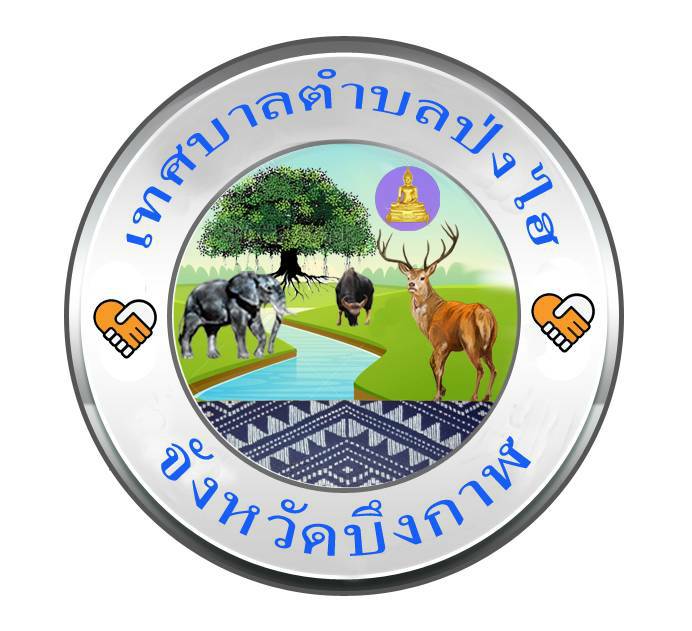 คู่มือการปฏิบัติงาน การป้องกันและควบคุมโรคไข้เลือดออกงานบริการสาธารณสุขเทศบาลตำบลป่งไฮ อำเภอเซกา จังหวัดบึงกาฬคู่มือการปฏิบัติงานการป้องกันและควบคุมโรคไข้เลือดออกเทศบาลตำบลป่งไฮ อำเภอเซกา จังหวัดบึงกาฬ	โรคไข้เลือดออก เป็นโรคติดต่ออันตรายที่ระบาดในประเทศไทย และเป็นโรคประจำถิ่น ของเทศบาลตำบลป่งไฮ โดยเฉพาะเมื่อเข้าสู่ช่วงฤดูฝน มีน้ำขังทำให้ยุงชุกชุม ซึ่งเอื้อต่อการเพาะพันธุ์ของลูกน้ำยุงลาย เพื่อเป็นการเฝ้าระวังป้องกันและควบคุมการแพร่ระบาดของโรคไข้เลือดออก รวมถึงการกำจัดทำลายแหล่งเพาะพันธุ์ลูกน้ำยุงลาย ที่เป็นพาหะนำโรคไข้เลือดออกในครัวเรือน หมู่บ้าน วัด โรงเรียน อย่างต่อเนื่อง เพื่อให้ประชาชนและชุมชน มีความรู้ ความตระหนัก และร่วมมือกัน ช่วยลดปริมาณพาหะนำโรคไข้เลือดออก  โดยการกำจัดแหล่งเพาะพันธุ์ ยุงลายอย่างจริงจัง สม่ำเสมอและต่อเนื่องการร่วมมือกันทำกิจกรรม  ความรู้เรื่องไข้เลือดออก สาเหตุการเกิดโรค  เกิดจากเชื้อไวรัสเดงกี มี 4 ชนิด คือ เดงกี 1, 2, 3, 4  การติดต่อของโรค  มียุงลายเป็นพาหะนำโรค โดยยุงลายจะกัดคนที่มีเชื้อโรคไข้เลือดออกแล้วไปกัดคนปกติ จะถ่ายทอดเชื้อ ไปสู่คนปกติ ยุงลายที่นำโรคไข้เลือดออกในประเทศไทย ส่วนใหญ่เป็นยุงลายบ้านที่มีแหล่งเพาะพันธุ์อยู่ในภาชนะ ที่มีน้ำขัง อายุและเพศผู้ป่วย เป็นได้ทั้งในเด็กและผู้ใหญ่ แต่จากรายงานทางระบาดวิทยา พบว่า กลุ่มอายุที่ป่วยเป็นโรคไข้เลือดออก มากที่สุด คือ เด็กอายุ 5 – 14 ปี  พบได้ทั้งเพศหญิงและเพศชาย ผู้ที่ป่วยแล้วมีโอกาสเป็นซ้ำได้อีก และถ้าเป็นซ้ำ ครั้งต่อมา ผู้ป่วยจะมีอาการรุนแรงและจะมีโอกาสเสียชีวิตสูง  ช่วงเวลาระบาด  พบได้ตลอดทั้งปี แต่พบมากในฤดูฝน ตั้งแต่เดือนพฤษภาคมถึงตุลาคม อาการ ผู้ป่วยไข้เลือดออก จะมีไข้สูงลอยไม่ลด (ประมาณ 38.5 – 40 องศาเซลเซียส) 2 – 7 วัน  เบื่ออาหาร คลื่นไส้ อาเจียน บางคนจะปวดท้อง แน่นทอง หลังจากมีไข้ 2 – 3 วัน  มักจะมีจุดแดงที่ผิวหนัง อาจมีเลือดกำเดา ออก เลือดออกตามไรฟัน อาเจียนเป็นเลือดหรือถ่ายอุจจาระสีดำ  เมื่อไข้ลดลงจะเริ่มหายเป็นปกติภายใน 7 วัน  แต่ผู้ป่วยบางรายอาจมีภาวะช็อกหลังจากไข้ลด คือ มือ - เท้าเย็น ซึม กระสับกระส่าย ปัสสาวะน้อยลง   ถ้าไม่ได้รับ การรักษาอย่างถูกต้องและทันท่วงทีอาจเสียชีวิตได้  อาการสำคัญที่แตกต่างจากไข้หวัด              คือ ไข้เลือดออกไม่มีน้ำมูก ไม่ไอ แต่จะปวดศีรษะและปวดเมื่อยตามกล้ามเนื้อมาก  อาการอันตรายที่ควรไปพบแพทย์โดยเร็ว  ในระยะไข้ลดลง ผู้ป่วยที่มีภาวะช็อก คือ มือ – เท้าเย็น ซึม กระสับกระส่าย ปัสสาวะน้อยลง  ถ้าไม่ได้รับ การรักษาอย่างถูกต้องและทันท่วงทีอาจเสียชีวิตได้  การป้องกัน  โดยป้องกันไม่ให้ถูกยุงลายกัด ด้วยการกำจัดลูกน้ำยุงลาย ซึ่งทำได้หลายวิธี ดังนี้  1. การป้องกันไม่ให้ยุงลายกัด โดย   1.1 นอนในมุ้งหรือห้องที่มีมุ้งลวด    1.2 จุดยากันยุงหรือใช้ยาทากันยุง  1.3 ไม่อยู่ในบริเวณที่อับลมหรือเป็นมุมมืด มีแสงสว่างน้อย และควรเก็บสิ่งของภายในบ้านให้เป็นระเบียบ เพราะยุงลายชอบเกาะพักบริเวณมุมมืดของห้อง เครื่องเรือนต่างๆ มุ้ง สายไฟ ราวพาดผ้า และกองเสื้อผ้าที่มีกลิ่นเหงื่อไคล 1.4 อาบน้ำ ชำระร่างกายให้สะอาด ปราศจากกลิ่นเหงื่อไคล เพราะกลิ่นเหงื่อไคลจะดึงดูดยุงลาย ให้มากัดมากขึ้น  -2-2. การกำจัดลูกน้ำยุงลาย ทำได้หลายวิธี ดังนี้ 2.1 ปิดฝาโอ่งน้ำใช้ – น้ำดื่ม ให้สนิท ทั้งนี้อาจปิดฝา 2 ชั้น  โดยใช้ผ้าขาวบาง หรือผ้าพลาสติก คลุมปากโอ่งก่อนปิดฝา 2.2 ใส่ทรายกำจัดลูกน้ำในโอ่งน้ำหรือภาชนะที่ไม่มีฝาปิด ในอัตราส่วนทรายกำจัดลูกน้ำ 1 กรัม ต่อน้ำ 10 ลิตร 2.3 เก็บทำลายวัสดุและเศษภาชนะที่ไม่ใช้ในบ้านและบริเวณรอบบ้าน เพื่อไม่ให้มีน้ำขัง และเป็น ที่วางไข่ของยุงลาย 2.4 ใส่ผงซักฟอก หรือน้ำส้มสายชู หรือเกลือแกงลงในน้ำที่จานรองขาตู้กันมด หรือเทน้ำเดือดลง ในจานรองขาตู้ทุกสัปดาห์ หรือใช้ชันยาเรือ หรือขี้เถ้าแทนการใส่น้ำ   2.5 ใส่ปลากินลูกน้ำในอ่างบัวและถังเก็บน้ำในห้อง น้ำเช่น ปลาหางนกยูง ปลาสอด   2.6 ขัดล้างผิวด้านในของภาชนะเก็บน้ าทุกครั้งเมื่อเปลี่ยนน้ำ เพื่อขจัดไข่ยุงลาย 2.7 เปลี่ยนน้ำในแจกันดอกไม้ทุก 7 วัน หรือใช้กระดาษหรือสำลีอุดปากแจกกัน เพื่อป้องกัน ยุงลายวางไข่   2.8 ปรับปรุงสภาพแวดล้อมรอบบ้านและชุมชนให้สะอาดไม่เป็นแหล่งเพาะพันธุ์ยุงลาย  3. การกำจัดยุงตัวเต็มวัย ทำได้หลายวิธี ดังนี้ 3.1 การพ่นเคมีกำจัดยุงตัวเต็มวัย  โดยขอความร่วมมือจากเจ้าหน้าที่สาธารณสุขใกล้บ้าน พ่นสารเคมีในกรณีมีผู้ป่วยเกิดขึ้นในชุมชน 3.2 สำหรับในครัวเรือน ทำได้หลายวิธี เช่น ใช้สเปรย์กระป๋องที่มีจำหน่ายตามร้านค้าทั่วไป ใช้น้ำ ผสมผงซักฟอกฉีดพ่นให้ถูกตัวยุง ใช้กับดักไฟฟ้า ซึ่งแสงไฟจะล่อให้ยุงบินเข้ากับดัก แล้วจะถูก กระแสไฟฟ้าช็อตตาย หรือใช้อุปกรณ์กำจัดยุง เช่น ไม้ตียุง เป็นต้น   ข้อควรจำ การพ่นเคมีกำจัดยุงตัวเต็มวัย มีประสิทธิภาพลดความหนาแน่นของยุงได้ประมาณ 3 – 5 วันเท่านั้น  จึงต้องดำเนินการกำจัดลูกน้ำยุงควบคู่ไปด้วยเสมอ  การพ่นเคมีบ่อยๆ โดยไม่จำเป็นจะทำให้ยุงดื้อต่อสารเคมีกำจัดแมลง ซึ่งจะเกิดผลเสียหายอย่างยิ่งใน การควบคุมการระบาดของโรค  	เนื่องจากยุงลายบ้านเป็นพาหะนำโรคไข้เลือดออกในประเทศไทย และแหล่งเพาะพันธุ์ยุงลายสามารถพบ ได้ทุกหลังคาเรือน จึงมีความจำเป็นที่ประชาชนทุกหลังคาเรือนจะต้องช่วยกันดูแล กำจัดลูกน้ำยุงลายและลด แหล่งเพาะพันธุ์ยุงลายในบ้านเรือนของตนเอง และมีส่วนร่วมในการวางแผนและตัดสินใจดำเนินงาน  โดยมีองค์กร หลักในชุมชนช่วยกันดูแลองค์กรปกครองส่วนท้องถิ่นในฐานะเป็นหน่วยงานหลักในระดับท้องถิ่น จึงมีบทบาท สำคัญอย่างมากต่อภารกิจนี้  จากการดำเนินงานที่ผ่านมา ประชาชนประมาณร้อยละ 80 ยังเข้าใจผิด-3-เกี่ยวกับเรื่องแหล่งเพาะพันธุ์ ยุงลายว่าเป็นแหล่งน้ำธรรมชาติ เช่น แหล่งน้ำเน่าเสียในหมู่บ้าน ในท่อระบายน้ำ น้ำในคูคลอง แหล่งน้ำเหล่านี้ เป็นแหล่งเพาะพันธุ์ของยุงรำคาญซึ่งไม่เป็นพาหะนำโรคไข้เลือดออก  ในความเป็นจริง ธรรมชาติของยุงลายชอบวางไข่ในน้ำ นิ่ง ใส สะอาด ดังนั้น แหล่งเพาะพันธุ์ยุงลายจึงมัก อยู่ในบ้านและรอบบ้าน ได้แก่ โอ่ง ภาชนะเก็บน้ำในห้องน้ำ จานรองขาตู้กับข้าว แจกัน และยางรถยนต์เก่า ซึ่งเป็นทั้งแหล่งเพาะพันธุ์ยุงลายและที่หลบซ่อนของยุงลาย รวมทั้งเศษวัสดุที่ไม่ใช้ประโยชน์ เศษขยะที่สามารถ รองรับน้ำได้ เช่น กล่องโฟม ขวดน้ำดื่ม กระป๋องน้ำอัดลม กล่องนม  ดังนั้น ถ้าเจ้าหน้าที่องค์กรปกครองส่วน ท้องถิ่นจะดำเนินงานด้านการรักษาสิ่งแวดล้อมแล้ว จำเป็นต้องให้ประชาชนร่วมมือดูแลสิ่งแวดล้อมทั้งภายในและ บริเวณบ้านด้วย นอกเหนือจากการดูแลแหล่งน้ำเสียต่างๆ   -4-บทบาทหน้าที่ขององค์กรปกครองส่วนท้องถิ่น  	เมื่อรัฐบาลได้กระจายอำนาจให้องค์กรปกครองส่วนท้องถิ่น ตามพระราชบัญญัติกำหนดแผนและขั้นตอน การกระจายอำนาจให้แก่องค์กรปกครองส่วนท้องถิ่น พ.ศ. 2542 องค์กรปกครองส่วนท้องถิ่นมีหน้าที่รับผิดชอบ ในการให้บริการแก่ประชาชน  โดยมีบทบาทหน้าที่โดยสรุป ดังนี้   การศึกษา การทะนุบำรุงศาสนา และการส่งเสริมวัฒนธรรม การสาธารณูปการ การป้องกันและระงับโรคติดต่อ การจัดให้มีการบำรุงทางน้ำทางบก การจัดให้มีการบำรุงทางระบายน้ำการกำจัดขยะมูลฝอยและสิ่งปฏิกูล การจัดการให้มีน้ำสะอาดหรือการประปา การจัดให้มีโรงฆ่าสัตว์ การป้องกันและบรรเทาสาธารณภัย การจัดให้มีและบำรุงการไฟฟ้าหรือแสงสว่างโดยวิธีอื่นๆ การจัดให้มีกิจการโรงรับจำนำหรือสถานธนานุบาล  กิจกรรมสำคัญซึ่งมีระบุไว้ในบทบาทหน้าที่ขององค์กรปกครองส่วนท้องถิ่นที่เกี่ยวข้องโดยตรง คือ            การป้องกันและระงับโรคติดต่อ ส่วนกิจกรรมที่สอดคล้องและสามารถช่วยลดปัญหาแหล่งเพาะพันธุ์ยุงลายได้    มีอยู่ 2 กิจกรรม คือ การกำจัด ขยะมูลฝอยและสิ่งปฏิกูล และการจัดให้มีน้ำสะอาดและการประปา จะช่วยลดภาระการ กักเก็บน้ าของประชาชน ซึ่งเป็นการลดแหล่งเพาะพันธุ์ยุงลายได้โดยทางอ้อมอีกด้วย -5-บทบาทขององค์กรปกครองส่วนท้องถิ่นในงานป้องกันและควบคุมโรคไข้เลือดออก  การดำเนินงานป้องกันและควบคุมโรคไข้เลือดออกในระดับท้องถิ่น จะต้องเป็นความร่วมมือของชุมชน องค์กรปกครองส่วนท้องถิ่นมีเครือข่ายครอบคลุมพื้นที่ทั่วประเทศและใกล้ชิดกับประชาชนมากที่สุด มีการคัดเลือก บุคลากรมาบริหารจัดการในท้องถิ่นกันเอง ทำให้เกิดความใกล้ชิด การบริหารจัดการไม่ซับซ้อนและเป็นทางการมากเกินไป และจากภารกิจหน้าที่บทบาทขององค์กรปกครองส่วนท้องถิ่น ส่วนหนึ่งเกี่ยวข้องกับการป้องกันและ ระงับโรคติดต่อด้วยเหตุผลดังกล่าว องค์กรปกครองส่วนท้องถิ่นจึงนับว่าเป็นองค์กรหลักสำคัญ โดยเป็น แรงผลักดันให้ชุมชนดูแลตนเองให้ปลอดภัยจากโรคไข้เลือดออก ช่วยบริหารจัดการให้การดำเนินงานป้องกันและ ควบคุมโรคไข้เลือดออกขยายออกไปสู่ชุมชนได้อย่างกว้างขวาง และครอบคลุมทุกพื้นที่มากขึ้น เนื่องจากแหล่ง เพาะพันธุ์ยุงลายอยู่ใกล้ตัวของประชาชน คือ ในบ้านและบริเวณรอบบ้าน และจากสภาพบ้านในสังคมไทย มีการ กักเก็บน้ำไว้ใช้อุปโภค บริโภค แทบทุกหลังคาเรือน ทำให้มีโอกาสเกิดแหล่งเพาะพันธุ์ยุงลายได้ในทุกครัวเรือน ในทางปฏิบัติที่เหมาะสมและเป็นไปได้ คือ ช่วยสนับสนุนการรวมตัวของชุมชนเพื่อช่วยกันดูแล สำรวจลูกน้ำ ยุงลายในเขตรับผิดชอบของตนเอง โดยดำเนินการดังนี้  1. เป็นแกนนำและศูนย์กลางในระดับท้องถิ่น ชักชวนองค์กร ชุมชนอื่นๆ กลุ่มอาสาสมัครต่างๆ และ ประชาชนให้ช่วยกันสำรวจและควบคุมแหล่งเพาะพันธุ์ยุงลายในบ้านตนเอง และในสาธารณสถานต่างๆ เช่น วัด โบสถ์ มัสยิด โรงเรียน ตลาด ฯลฯ  และดูแลให้มีการปฏิบัติอย่างจริงจังสม่ำเสมอตลอดปี  โดยจัดแบ่งหน้าที่ให้มี ทีมติดตามผลการสำรวจลูกน้ำยุงลาย เป็นรายหมู่บ้าน/ชุมชน   	2. สนับสนุนทรัพยากร ได้แก่ เครื่องพ่นเคมี สารเคมีกำจัดลำน้ำ และสารเคมีกำจัดยุงตัวเต็มวัย หรือเงินงบประมาณเพื่อการดำเนินการ  3. ร่วมเป็นคณะกรรมการจัดโครงการ/กิจกรรมพิเศษต่างๆ ที่เกี่ยวข้องกับการป้องกันและควบคุมโรค ไข้เลือดออก  4. ร่วมกิจกรรมการเผยแพร่ประชาสัมพันธ์เกี่ยวกับโรคไข้เลือดออก และส่งข่าวการป่วยหรือสงสัยว่ามี การป่วยด้วยโรคไข้เลือดออกภายในชุมชน  5. ร่วมจัดกิจกรรมรณรงค์หรือโครงการพิเศษต่างๆ ที่เกี่ยวกับการป้องกันและควบคุมโรคไข้เลือดออก  6. เป็นแกนกลางในการจัดตั้งกองทุน ได้แก่ กองทุนสารเคมีก าจัดลูกน้ า กองทุนมุ้ง กองทุนสมุนไพรไล่ยุง ธนาคารปลากินลูกน้ำหรือการนำภูมิปัญญาท้องถิ่นมาใช้ประโยชน์ในการทำกิจกรรมป้องกันและควบคุมโรคไข้เลือดออก เป็นต้น  	7. กำหนดกฎระเบียบของท้องถิ่น เรื่อง การดูแลรักษาความสะอาดของบ้านเรือนและชุมชน รวมทั้งการ กำจัดลูกน้ำยุงลายและแหล่งเพาะพันธุ์ยุงลาย  -6-วิธีการดำเนินงานป้องกันและควบคุมโรคไข้เลือดออกให้มีประสิทธิภาพ 1. กำหนดให้มีกิจกรรมการป้องกันและควบคุมโรคไข้เลือดออก อยู่ในแผนการดำเนินงานขององค์กร ปกครองส่วนท้องถิ่นทุกปี 2. กำหนดกิจกรรมและมอบหมายภารกิจให้แต่ละหมู่บ้าน/ชุมชน สำรวจและกำจัดแหล่งเพาะพันธุ์ยุงลาย โดยมีจำนวนหลังคาเรือนที่รับผิดชอบอย่างแน่นอน 3. สนับสนุนให้มีการจัดทีมติดตามตรวจสอบการสำรวจลูกน้ำ อย่างน้อยทุก 2 สัปดาห์ ในฤดูกาลระบาด (เดือนพฤษภาคม – ตุลาคม) และเดือนละ 1 ครั้ง ในช่วงก่อนฤดูการระบาด (เดือนพฤศจิกายน – เมษายน) 4. ให้การสนับสนุนการพ่นเคมี เพื่อควบคุมการระบาด (กรณีมีผู้ป่วยไข้เลือดออก) โดยการจัดซื้อสารเคมี หรือเครื่องพ่น หรืองบประมาณในการดำเนินงาน 5. ร่วมกับสถานีอนามัยจัดทำโครงการ/กิจกรรมต่างๆ เกี่ยวกับการป้อกันและควบคุมโรคไข้เลือดออก มาตรการในการป้องกันและควบคุมโรคไข้เลือดออก  โรคไข้เลือดออกจะเกิดขึ้นได้ต้องมีองค์ประกอบหลัก 3 ประการ คือ  คน คือ บุคคลที่เสี่ยงต่อการเกิดโรค ซึ่งได้แก่ เด็กที่มีอายุตั้งแต่ 15 ปีลงมาเป็นส่วนใหญ่  เชื้อ  คือ ไวรัสแดง มี 4 ชนิด คือ 1, 2, 3 และ 4  ซึ่งมีในกระแสเลือดผู้ป่วยก่อนมีไข้ 1 วัน และ ระยะมีไข้ประมาณ 2 – 4 วัน  ยุงลาย คือ ยุงลายที่มีเชื้อจากการที่ไปกัดผู้ป่วย จะเป็นยุงพาหะนำเชื้อมาสู่คน  หากชุมชนใดมีองค์ประกอบทั้ง 3 ประการอยู่ครบถ้วน โรคไข้เลือดออกก็สามารถเกิดและระบาดในชุมชน นั้นได้  ในขณะนี้วัคซีนป้องกันโรคไข้เลือดออกยังอยู่ในระหว่างการพัฒนาสำหรับเชื้อไวรัสยังไม่มียา             ฆ่าเชื้อ โดยเฉพาะได้  ดังนั้น กลวิธีควบคุมโรคไข้เลือดออกในปัจจุบัน คือ การควบคุมยุงพาหะนำโรคให้น้อยลง ซึ่งทำได้โดยการ ควบคุมแหล่งเพาะพันธุ์ และการกำจัดยุงตัวเต็มวัย  หลักการควบคุมโรคไข้เลือดออก  	แบ่งเป็น 2 ระยะ คือ การป้องกันโรคล่วงหน้า และการควบคุมเมื่อมีการระบาด มาตรการป้องกันโรคล่วงหน้า  การป้องกันโรคล่วงหน้า เป็นกิจกรรมดำเนินงานเตรียมความพร้อมเพื่อป้องกันโรคไข้เลือดออกเกิดขึ้น ก่อนที่จะถึงฤดูกาลระบาด  โดยลดแหล่งเพาะพันธุ์ลูกน้ำยุงลายและยุงตัวเต็มวัยให้เหลือจำนวนน้อยที่สุด ถือว่า เป็นกิจกรรมที่มีความสำคัญ  การป้องกันโรคล่วงหน้ามีกิจกรรม ดังนี้ -7-1. ให้ความรู้กับประชาชน ในเรื่องปัจจัยที่ก่อให้เกิดการป่วย โดยการจัดการบ้านเรือนของตนไม่ให้มีแหล่ง เพาะพันธุ์ยุง และวิธีการปฏิบัติเมื่อสงสัยว่าจะป่วยเป็นโรคไข้เลือดออก  อาจจะทำได้หลายช่องทางด้วยกัน คือ  ทางสื่อมวลชน เช่น วิทยุ โทรทัศน์ หนังสือพิมพ์ เสียงตามสาย และหอกระจ่ายข่าว  ทางโรงเรียน โดยให้ความรู้เรื่องโรคไข้เลือดออกแก่นักเรียน เพื่อให้นักเรียนนำความรู้ไปถ่ายทอด และ ไปปฏิบัติที่บ้าน  แจกเอกสาร เช่น แผ่นพับ คู่มือ  ขอความร่วมมือจากหน่วยงานราชการในท้องที่ ให้เผยแพร่ความรู้เรื่องโรคไข้เลือดออก  ขอความร่วมมือจากผู้นำท้องถิ่น/พระ ในการประชาสัมพันธ์ขอความร่วมมือประชาชน  2. การกำจัดแหล่งเพาะพันธุ์ยุงลาย  2.1 วิธีทางกายภาพ ได้แก่  - ปิดภาชนะเก็บน้ำ เพื่อป้องกันไม่ให้ยุงวางไข่  - เปลี่ยนน้ำในภาชนะ ทุกๆ 7 วัน เพื่อไม่ให้กลายเป็นแหล่งเพาะพันธุ์ยุงลาย   - จัดการสิ่งแวดล้อม เช่น กำจัดแหล่งขยะที่มีภาชนะน้ำขังได้   2.2 วิธีทางชีวภาพ ได้แก่    - การปล่อยปลากินลูกน้ำ  2.3 วิธีทางเคมี ได้แก่   - ใส่ทรายทีมีฟอส - การพ่นเคมีกำจัดยุงตัวเต็มวัย เป็นวิธีควบคุมยุงลายที่ได้ผลดี แต่ให้ผลเพียงระยะสั้น (เพียง 3 - 5 วัน)  นอกจากนี้ยังมีข้อด้อย คือ ราคาแพง ต้องใช้เครื่องมือพ่น และควรปฏิบัติโดยผู้ ที่มีความรู้ เพราะ เคมีภัณฑ์อาจเป็นพิษต่อคนและสัตว์เลี้ยง และอาจทำให้เกิดการดื้อยา ดังนั้น จึงควรใช้การพ่นเคมีภัณฑ์เฉพาะเมื่อจ าเป็นจริงๆ เท่านั้น ดังนี้  สำหรับประชาชนทั่วไป หากควบคุมแหล่งเพาะพันธุ์ยุงลายในบ้านและบริเวณบ้าน อาจจะซื้อเคมีภัณฑ์ก าจัดยุงที่มีขายตามท้องตลาดมาใช้ฉีดฆ่ายุงในบ้านเป็นครั้งคราว  สำหรับเจ้าหน้าที่ที่รับผิดชอบในการควบคุมยุง  หากพบผู้ป่วยในพื้นที่ ให้ดำเนินการ พ่นเคมีภายใน 24 ชั่วโมง เพื่อตัดวงจรการแพร่เชื้อ โดยพ่นในบ้านผู้ป่วยและพื้นที่รอบบ้านผู้ป่วยในรัศมีอย่างน้อย 100 เมตร และพ่น 2 ครั้ง ห่างกัน 7 วัน  *การพ่นเคมีกำจัดยุงลายไม่ว่าโดยวิธีใด จะมีผลลดจำนวนยุงได้เพียงระยะสั้น จำเป็นต้องมี การควบคุมแหล่งเพาะพันธุ์ยุงลายร่วมด้วยเสมอ วิธีการพ่นเคมีกำจัดยุงลาย  สำหรับเจ้าหน้าที่สาธารณสุขที่ใช้กันทั่วไปมี 2 วิธี คือ  1. การพ่นฝอยละออง หรือ ยู แอล วี (Ultra Loe Volume) น้ำยาเคมีจะถูกพ่นจากเครื่องพ่นโดยแรงอัด อากาศผ่านรูพ่น กระจายออกมาเป็นฝอยละอองขนาดเล็กมากระจายอยู่ในอากาศ แล้วอาศัยกระแสลมพัดพาเข้า ไปในบ้านเรือน จึงต้องเปิดประตูหน้าต่างขณะพ่น เพื่อให้สัมผัสกับตัวยุงในบ้าน  -8-2. การพ่นหมอกควัน น้ำยาเคมีจะถูกพ่นโดยอาศัยอากาศร้อนช่วยในการแตกตัวของสารเคมีจากเครื่องพ่นกลายเป็นหมอกควันฟุ้งกระจาย วิธีการพ่นหมอกควันกำจัดยุงให้ได้ผลดี จะต้องอบควันในบ้านอย่างน้อย 30 นาที  จึงต้องปิดประตูหน้าต่างทุกบานให้มิดชิด  คนและสัตว์เลี้ยงทุกชนิดจะต้องออกมาอยู่นอกบ้าน สำหรับ อาหารควรปกปิดให้มิดชิด  *การพ่นเคมีกำจัดยุงลายของเทศบาลตำบลป่งไฮ ใช้วิธีการพ่นหมอกควัน ข้อควรปฏิบัติในการพ่นสารเคมี  1. ช่วงเวลาในการพ่นเคมีกำจัดยุง จะต้องดำเนินการในช่วงเวลากลางวันที่ยุงลายออกหากิน  2. การพ่นเคมีต้องทำอย่างระมัดระวัง เพื่อลดอันตรายต่อเจ้าหน้าที่ผู้ดำเนินการพ่น ประชาชนและ      สัตว์เลี้ยง  โดยเจ้าหน้าที่ผู้ปฏิบัติควรมีสิ่งป้องกันตัว เช่น สวมเสื้อผ้าหนาๆ สวมใส่หน้ากากปิดปากและจมูกให้ มิดชิด และปฏิบัติให้ถูกวิธีเพื่อให้เกิดประสิทธิผลในการควบคุมยุงได้ดี  3. ก่อนพ่นเคมีจะต้องประชาสัมพันธ์ล่วงหน้า โดยแจ้งให้เจ้าของบ้านและบ้านใกล้เคียงได้รับทราบ           เพื่อป้องกันผลกระทบที่ไม่พึงประสงค์จากการพ่นเคมี การเลือกสารเคมีที่ใช้ในการควบคุมแมลงพาหะนำโรค  ควรเป็นสารเคมีที่มีประสิทธิภาพสูงในการกำจัดแมลง แต่มีพิษน้อยต่อคนและสัตว์  และควรมีคุณสมบัติทำให้แมลงตายทันทีเมื่อแมลงโดนสัมผัสด้วยสารเคมีนั้น วิธีการเก็บสารเคมีต้องเก็บรักษาให้ถูกต้อง เพื่อไม่ให้เกิด อันตรายและให้สารเคมีคงสภาพได้นานที่สุด ไม่เสื่อมคุณภาพ มาตรการควบคุมเมื่อมีการระบาด มาตรการหลัก  การใช้สารเคมีพ่นในบ้านและบริเวณบ้านผู้ป่วยและในรัศมี 100 เมตร เพื่อควบคุมการระบาด                โดยมีวัตถุประสงค์เพื่อกำจัดยุงที่มีเชื้อไข้เลือดออกให้หมดไปเร็วที่สุด  มาตรการเสริม รณรงค์ประชาสัมพันธ์ให้ความรู้แก่ประชาชน และขอความร่วมมือในการกำจัดและทำลายแหล่งเพาะพันธุ์ลูกน้ำยุงลาย  แนวทางการดำเนินงานป้องกันและควบคุมโรคไข้เลือดออกในช่วงระบาดของโรค  1. สนับสนุนงบประมาณและดำเนินการร่วมกับเจ้าหน้าที่สาธารณสุข เพื่อกำจัดแหล่งเพาะพันธุ์ยุงลาย รวมทั้งพ่นสารเคมีควบคุมการระบาดในชุมชน โรงเรียน และศาสนสถานทุกแห่ง  2. เน้นกำจัดแหล่งเพาะพันธุ์ลูกน้ำยุงลายในช่วงที่มีการระบาดในชุมชน และต้องไม่มีแหล่งเพาะพันธุ์ ยุงลาย   3. ให้ทุกภาคส่วนมีส่วนร่วมในการป้องกันและควบคุมโรคไข้เลือดออกอย่างต่อเนื่อง  กรณีไม่ได้รับความร่วมมือในการกำจัดแหล่งเพาะพันธุ์ลูกน้ำยุงลายในช่วงที่ระบาด ให้นำประกาศกระทรวงสาธารณสุข เรื่อง กำหนดให้แหล่งเพาะพันธุ์ยุงลายเป็นเหตุรำคาญ และแต่งตั้งเจ้าพนักงานเพิ่มเติม มาเป็นข้อบังคับใช้ในท้องถิ่น อย่างจริงจัง  4. ประชาสัมพันธ์ให้ประชาชนและเจ้าหน้าที่ในหน่วยงานราชการทุกหน่วยทราบถึงวิธีการป้องกันโรค ไข้เลือดออก และอาการที่สงสัยว่าเป็นไข้เลือดออก รวมทั้งอาการที่ต้องรีบพบแพทย์ 